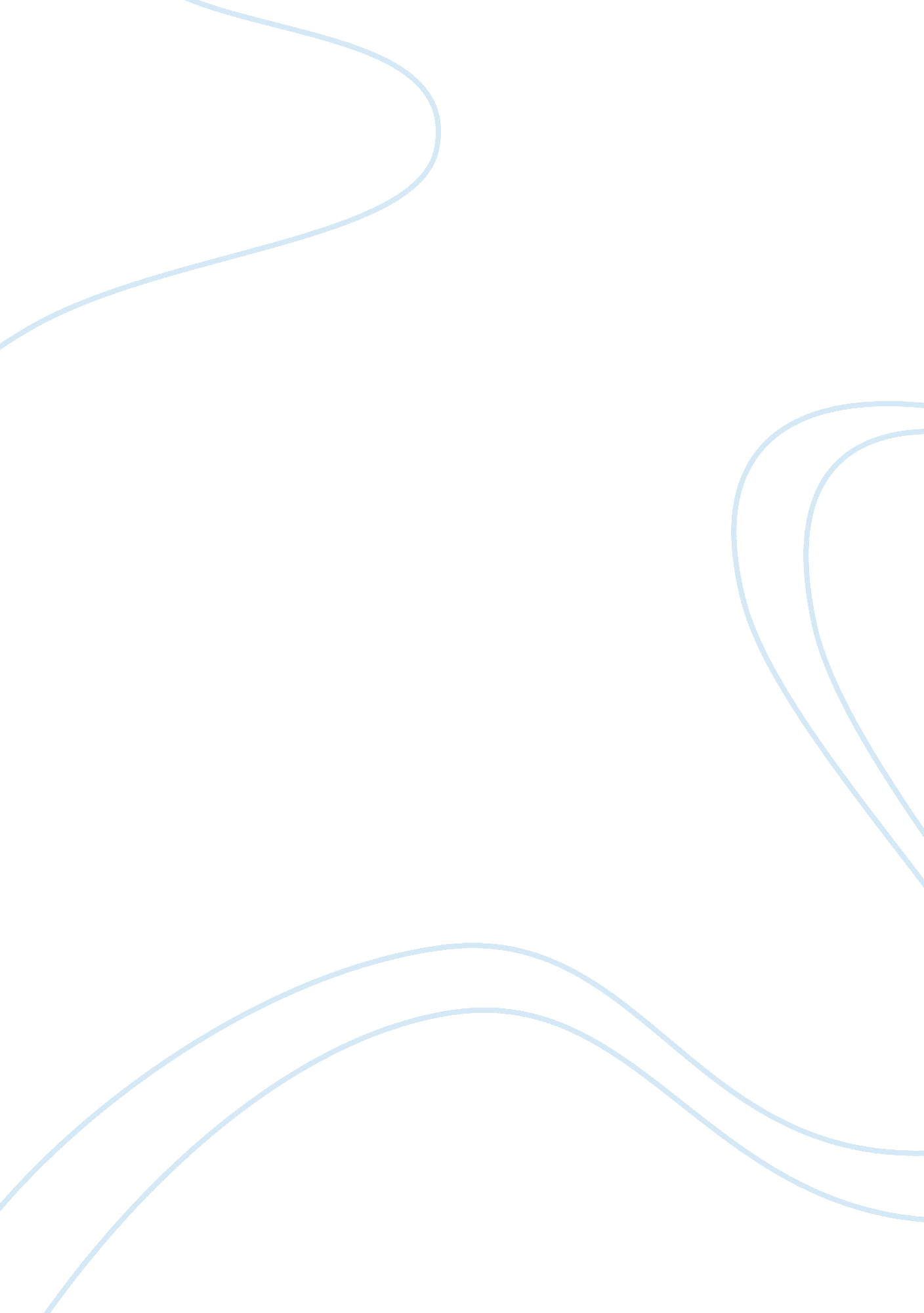 How easily solve crimes? essayBusiness, Industries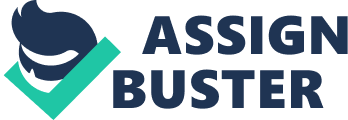 The neighborhood watch program is a voluntary program that simply is helping your neighborhood to be aware of what’s going on while your not paying attention. The chronicles of this are how impressively you can find out that Just watching somebody mysteriously do something could easily solve crimes. One step closer to solving a crime that’s been in the pass forgotten, perhaps someone being kid napped or life’s being taken. Free programs like these are taken by creative minds that thought of ways of helping amongst each other with volunteering. Neighborhood watches are incredibly a great way to solve and know what your community is doing while others maybe having dinner. Which is why is why we have neighborhood watches. It’s comfortable to say people are out their looking for the best for their community. Some say that their guard dogs provide security. People find ways to feel safe at home or they’ll find a way to find safety. Neighbor’s even give humongous each other phone numbers for emergency. You don’t have to say your going out to the streets and going to patrol the streets people usually take Just go for a regular walk. Like a walk around the block with there dog to look if everything seems fine. There are a number of things residents can do to make their home safe. Such as putting cameras, guard dogs, neighbor hood watches, home security, etc. Getting to know your neighbors will assure you that they wont is miscommunication. Everyone can formalize things by setting up an official neighborhood watch program. It Just takes commitment, which everyone has. Getting text messages letting you know what’s happening and who there looking forks now available. Isn’t that incredible? Know many people are glad that this program is now working for all around the nation. Well now we can thank the program Amber Alert Program. Not many Programs are free, simply because no one s there to volunteer for them between law-enforcement agencies, broad casters, transportation agencies, and the wireless industry. Amber Alert Program galvanism you and the Entire community for search and safety recovery of the missing child, teen, adult. Amber Alert is spread around the world very easily. For example radio, television, road signs, and available technology referred by Amber Alert. The system they have set up is incredible because it can be expand in matter of minutes. It’s amazing how it’s an easy way of giving out information and never thought about until today 2013. Being able to contact someone as quick as this is great everywhere the officers ay cringer 74 err Tla _ILГ? _I criminal or suspect goes people will know or be alerted or even on his or her description. Many feel a lot safer after this being assume parents feel that they know that there child is safe simply because will not let the suspect get away or have your child for less than a Don’t think that its over when you got your child, wife, etc. Away the to you. You Just have to reach out to the cops, sheriffs. School Safety is as important as any of the topics that have been and training the school safeties isn’t as easy as they look it take Tim order for it to succeed. To enhance school safety they provide alarm There are many courses that help U. S. Secret Service and the Deep Infrastructure Protection Plan, which has Characteristics and Com Vulnerabilities. They focus on prevention and behavior of students of targeted violence in our nation’s school. The general guidance to appropriate to eat districts or school’s circumstances. These are the you need for your community. For the safety of your children/ child careful knowing that the will be safe with school safety. You can fin lists clearinghouses, online workshop, publication, conference mate room the U. S. Department of Education. The School and government of the most important mainly because of the safety of the children. To know that your children/ child isn’t on school safety and doesn’t alarms incase of an emergency or school hazer. Its always best to k child will know when there is an emergency or even his or her teach what’s going on at all times, perhaps children at certain age don’t k alarm or a school hazer is but its important you talk to them about teachers explain what they main and what they help for. So that Jus what the importance of having school safety all falls back to. The p men given and proven on school safety and school alarms and such faster you find out on the plan of your children school plans on safe hazards the better and safer you’ll feel about everything that is go this doesn’t make you go out of the blue and want to go as soon as school if its 2 am and your reading this information. Housing should be taken care of like babies with care and love. Because your home is something that has all your personal belonging safe for you. Knowing that you don’t have an alarm system does ale does alert many for the safety of them and there belongings. That’s we will be discussing on this. You also would like to feel safe at ho should bet you do you want to know that someone or something is sleep while you rest or while you are gone. That’s why alarms are I household. The sheriffs, cops, and ambulance recommend it. Its Inc better the alarm systems have gotten you could even activate your from you cell phone device or an electronic. Technology has improve not here for that, the alarms are a way of feeling safer and protect what the results have shown. Homeowners are not seeking security of any widespread increase in burglaries. To the contrary, that type declined. According to the annual National Crime Visualization Us he Bureau of Justice Statistics at the Justice Department, 29. 8 of every 1, 000 households were burglarized in 2003, compared with 58. 2 per 1, 000 households in 1993, eighty-four per 1, 000 in 1983 and one hundred and ten per 1, 000 in 1973. The survey defines household burglary as an “ unlawful or forcible entry or attempted entry of a residence. The crime usually, but not always, involves theft. Electronic security systems have grown in popularity in part because the cost of installation had decreased significantly in the past fifteen years. In 1990, a home security system cost an average of $1, 509, according to J. P. Freeman Co. Research. By 1999, the average price had decreased to $1, 000. Today, you can get one for about ninety-five dollars, said Joe P. Freeman, chief executive of J. P. Freeman Co. He noted that most companies require buyers to sign a monitoring contract that costs about $30 a month. Those are many reasons why you should get a security alarm if you don’t already have one installed. The cost has dropped since like fifteen years ago. The drop more as the year and years go by. Also, many insurance companies offer discounts of ten to fifteen percent to homeowners with security systems. Alarm yester are highly effective because a burglary becomes “ not worth it. ” It takes effort and costs money to make your home safer. But statistics show it can pay off if you can prevent your home from being burglarized. According to a 2003 Justice Department study, the tangible losses from an average burglary or attempted burglary cost about $1 , 500. That’s Just an average it all depends on the expenses that you hold in your household. You probably have upgraded to the modern stuff that cost easily $100 and up. That’s why you need to get security alarm. A smoke alarm is critical for the early detection of a fire in your home and could mean the difference between life and death. Fires can occur in a variety of ways and in any room of your home. But no matter where or how, having a smoke alarm is the first key step towards your family safety. A properly installed and maintained smoke alarm is the only thing in your home that can alert you and your family to a fire 24 hours a day, seven days a week. Whether you’re awake or asleep, a working smoke alarm is constantly on alert, scanning the air for fire and smoke. According to the National Fire Protection Association, almost two-thirds of home fire deaths resulted room fires in properties without working smoke alarms. A working smoke alarm significantly increases your chances of surviving a deadly home fire. Smoke alarms are powered by battery or they are hardwired into the home’s electrical system. If the smoke alarm is powered by battery, it runs on either a disposable 9-volt battery or a non-replaceable 10-year lithium battery. A backup battery is usually present on hardwired alarms and may need to be replaced. These batteries must be tested on a regular basis and, in most cases, should be replaced at least once each year. See the Smoke Alarm Maintenance section for more information. Smoke alarms are not expensive and are worth the lives they can help save. Smoke alarms cost between six dollars and twenty dollars. Dual sensor smoke alarms cost between twenty-four dollars and forty dollars. You should install smoke alarms on every level of your home, including the basement. Many fatal fires begin late at night or early in the morning, so the Fire Administration recommends installing smoke alarms both inside and outside of sleeping areas. Since smoke and many deadly gases rise, installing your smoke alarms at the proper level will provide you with the earliest warning possible. Always follow the manufacturer’s installation instructions. So its simple on why you should get a smoke alarm. In conclusion, to all this information these are all good reason to why alarms are good to be in your household. Amber alerts are also a good way of getting quick information. All these ideas that have been given to you is that you can live in a safer environment and that you feel safer. The neighborhood watch as well is a great idea to build around your neighborhood Just so you know that you have neighbors that care about your environment and that as well as you they want to feel safe. 